GUÍA DE ARTES   ¿Qué necesito saber?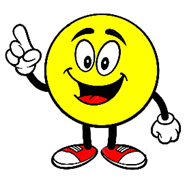 Entonces Crear es la capacidad   de producir algún elemento ya sea artística, imaginativa o intelectual.¿Qué es un afiche? El afiche es un texto a través del cual se difunde un mensaje en una campaña publicitaria con la intención de promover un servicio o producto, o bien, para invitar a participar en algo o actuar de cierta forma. El objetivo es convencer al lector a adquirir el bien o servicio.Existen dos tipos de afiche propagandísticas y publicitarios  El afiche propagandísticoEs un texto que tiene como propósito persuadir o disuadir a los lectores sobre algún tema específico o alguna conducta. Por ejemplo, la protección de la naturalezaEl afiche publicitarioEs un texto que busca persuadir o convencer al público para que utilice, contrate o compre un producto o servicio.                                                                                                                   Observa los ejemplos para que puedas guiarte y realizar tu trabajo de arte               Propagandístico                                                          publicitario 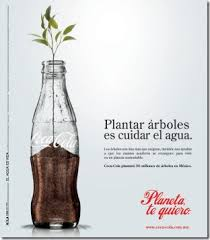 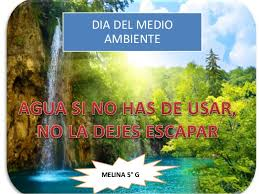 Pasos para elaborar un afiche:1.- Determina el objetivo de tu afiche, qué es lo que quieres comunicar.2.- Debes tener en cuenta a quiénes va dirigido.3.- Escribe el título 3.- Crea un slogan: El slogan es una frase publicitaria corta y contundente 4.- Incorpora una imagen: Es de gran importancia, pues el mensaje a través de la imagen adquiere un contacto inmediato con el receptor sin mayor reflexión sobre el contenido.Ahora a trabajar I.- Actividad: imagina y luego crea un afiche, publicitario o propagandístico, de algún tema de tu interés sobre el entorno natural, siguiendo los pasos mencionados anteriormente. (TITULO, SLOGAN, DIBUJO) para ello debes utilizar material como: hojas de block lápices de colores, lápiz grafito, papel lustre, cartulina de colores, revistas, etc. 1.- Ordena el espacio y selecciona el material a utilizar  2.- Imagina el afiche, piensa en los detalles, antes de realizar tu trabajo  3.- Por último, crea tu trabajo de arte afiche 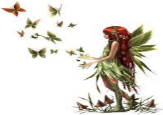 Recuerda enviar al WhatsApp del curso la fotografía de tu trabajo de arte creado  Nombre:Curso: 3°A   Fecha: semana N° 20¿QUÉ APRENDEREMOS?¿QUÉ APRENDEREMOS?¿QUÉ APRENDEREMOS?Objetivo (s):  OA 3 Crear trabajos de arte a partir de registros visuales, experiencias, intereses y temas del entorno natural y artístico, demostrando manejo de: › materiales de modelado, de reciclaje, naturales papeles, cartones, pegamentos, lápices, pinturas, textiles e imágenes digitales › herramientas para dibujar, pintar, cortar, modelar unir y tecnológicas (pincel, tijera, mirete, computador, cámara fotográfica ca, entre otras) › procedimientos de dibujo, pintura, grabado, escultura, técnicas mixtas, artesanía, fotografía, entre otroObjetivo (s):  OA 3 Crear trabajos de arte a partir de registros visuales, experiencias, intereses y temas del entorno natural y artístico, demostrando manejo de: › materiales de modelado, de reciclaje, naturales papeles, cartones, pegamentos, lápices, pinturas, textiles e imágenes digitales › herramientas para dibujar, pintar, cortar, modelar unir y tecnológicas (pincel, tijera, mirete, computador, cámara fotográfica ca, entre otras) › procedimientos de dibujo, pintura, grabado, escultura, técnicas mixtas, artesanía, fotografía, entre otroObjetivo (s):  OA 3 Crear trabajos de arte a partir de registros visuales, experiencias, intereses y temas del entorno natural y artístico, demostrando manejo de: › materiales de modelado, de reciclaje, naturales papeles, cartones, pegamentos, lápices, pinturas, textiles e imágenes digitales › herramientas para dibujar, pintar, cortar, modelar unir y tecnológicas (pincel, tijera, mirete, computador, cámara fotográfica ca, entre otras) › procedimientos de dibujo, pintura, grabado, escultura, técnicas mixtas, artesanía, fotografía, entre otroContenidos: entorno natural Contenidos: entorno natural Contenidos: entorno natural Objetivo de la semana: Crear trabajo de arte (afiche) a partir de registro visual del entorno natural mediante guía de trabajo. Objetivo de la semana: Crear trabajo de arte (afiche) a partir de registro visual del entorno natural mediante guía de trabajo. Objetivo de la semana: Crear trabajo de arte (afiche) a partir de registro visual del entorno natural mediante guía de trabajo. Habilidad: Crear  Habilidad: Crear  Habilidad: Crear  